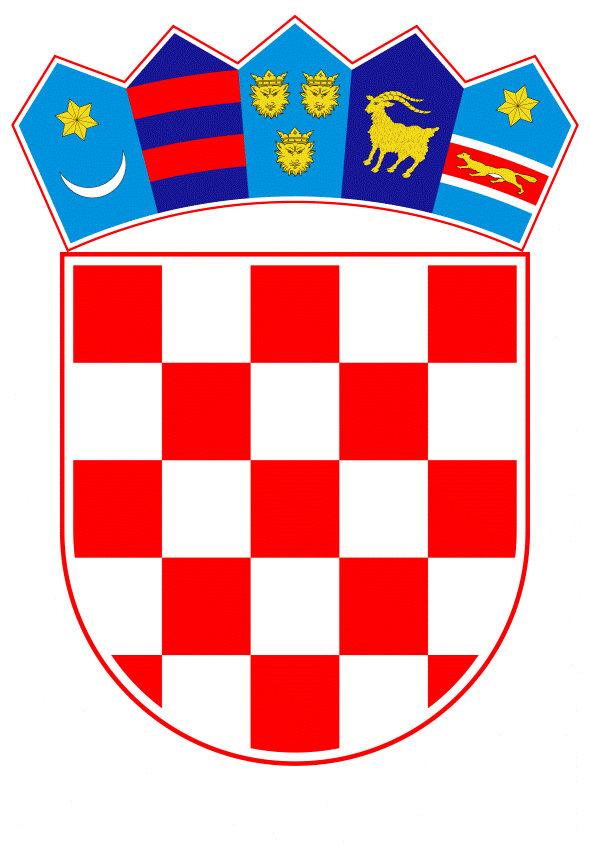 VLADA REPUBLIKE HRVATSKEZagreb, 23. travnja 2020.____________________________________________________________________________________________________________________________________________________Banski dvori | Trg Sv. Marka 2  | 10000 Zagreb | tel. 01 4569 222 | vlada.gov.hrPRIJEDLOG  Na temelju članka 1. i članka 31. stavka 3. Zakona o Vladi Republike Hrvatske (Narodne novine, br. 150/11, 119/14, 93/16 i 116/18) Vlada Republike Hrvatske je na sjednici održanoj 23. travnja 2020. godine donijela Z A K L J U Č A KPrihvaćaju se Mjere za pokretanje gospodarskih i drugih djelatnosti i aktivnosti u uvjetima proglašene epidemije bolesti COVID-19 uzrokovane virusom SARS-CoV-2 (u daljnjem tekstu: Mjere).Mjere iz stavka 1. ove točke sastavni su dio ovoga Zaključka. Zadužuju se nadležna tijela državne uprave i Stožer civilne zaštite Republike Hrvatske za provedbu Mjera iz točke 1. ovoga Zaključka. Hrvatski zavod za javno zdravstvo žurno će izraditi preporuke i upute o načinu provedbe Mjera iz točke 1. ovoga Zaključka.Stožer civilne zaštite Republike Hrvatske u neposrednoj suradnji s Hrvatskim zavodom za javno zdravstvo, Ministarstvom zdravstva i drugim nadležnim tijela državne uprave kontinuirano će analizirati i razmatrati Mjere iz točke 1. ovoga Zaključka, uvažavajući aktualnu epidemiološku situaciju te o tome redovito izvještavati Vladu Republike Hrvatske.KLASA: URBROJ: Zagreb, PREDSJEDNIKmr. sc. Andrej PlenkovićOBRAZLOŽENJEKrajem siječnja 2020. Svjetska zdravstvena organizacija (u daljnjem tekstu: WHO) proglasila je epidemiju bolesti COVID-19 uzrokovan virusom SARS-CoV-2 javnozdravstvenom prijetnjom od međunarodnog značaja (PHEIC) zbog brzine širenja epidemije i velikog broja nepoznanica s njom u vezi, dok je 11. ožujka 2020. WHO proglasio globalnu pandemiju zbog koronavirusa. Odlukom ministra zdravstva o proglašenju epidemije bolesti COVID-19 uzrokovane virusom SARS-CoV-2 od 11. ožujka 2020. godine, klase: 011-02/20-01/143, urbroja: 534-02-01-2/6-20-01, proglašena je epidemija te bolesti na području čitave Republike Hrvatske.Stožer civilne zaštite Republike Hrvatske, u neposrednoj suradnji s Hrvatskim zavodom za javno zdravstvo i Ministarstvom zdravstva, pod neposrednim nadzorom Vlade Republike Hrvatske, od 11. ožujka 2020. do današnjeg dana, donio je niz mjera kojima je bio cilj sprječavanje eskalacije širenja epidemije bolesti COVID -19 na pučanstvo Republike Hrvatske.U uvjetima prihvatljive epidemiološke situacije, procjenjuje se da su stvorene pretpostavke za reaktiviranje dijela gospodarskih i društvenih djelatnosti i aktivnosti u Republici Hrvatskoj.Predložene mjere, kao i okvirni preporučeni rokovi, izrađeni su u suradnji s epidemiološkom strukom te bi se provodile isključivo prema stručnim preporukama i uputama. Trajanje i preporučeni rokovi mjera analizirat će se i razmatrati uvažavajući aktualnu epidemiološku situaciju.MJERE ZA POKRETANJE GOSPODARSKIH I DRUGIH DJELATNOSTI I AKTIVNOSTI U UVJETIMA PROGLAŠENE EPIDEMIJE BOLESTI COVID-19 UZROKOVANE VIRUSOM SARS-COV-2Uvažavajući aktualnu epidemiološku situaciju, radi pokretanja gospodarskih i drugih djelatnosti i aktivnosti s obzirom na ograničenja uvedena slijedom proglašene epidemije bolesti COVID-19, potrebno je poduzeti sljedeće:HORIZONTALNE MJERENastavak pridržavanja svih mjera fizičke udaljenosti, najvišeg higijenskog standarda i dezinfekcije prostoraNastavak pridržavanja obveze poslodavaca da osiguraju uvjete rada sukladno epidemiološkim mjerama te omoguće rad od kuće gdje je to moguće, organiziraju sastanke na daljinu i zabrane dolazak na radno mjesto radnicima s tjelesnom temperaturom i respiratornim sindromimaNastavak zabrane održavanja javnih događaja i velikih okupljanjaIzraditi preporuke i upute za korištenje maski za lice, zaštitnih i medicinskih maskiIzraditi preporuke i upute za osobe starije životne dobi, osobe s kroničnim nezaraznim bolestima te ostale osobe s povećanim rizikom od zaraze bolesti COVID-19Izraditi preporuke i upute o broju i zadržavanju ljudi u zatvorenim prostorijama prema kvadraturi objektaIzraditi preporuke i upute za dvosmjensko radno vrijeme u trgovinamaIzraditi preporuke i upute za obavljanje poljoprivrednih aktivnostiIzraditi preporuke i upute za održavanje državne mature od 8. do 29. lipnja 2020.Izraditi preporuke i upute za održavanje vjerskih okupljanja od 2. svibnja 2020. SEKTORSKE MJERESve djelatnosti i aktivnosti iz Faze 1., 2. i 3. mogu se odvijati samo uz poštovanje svih epidemioloških mjera.FAZA 1. - Planirano pokretanje aktivnosti 27. travnja 2020.Omogućavanje rada svim poslovnim subjektima koji obavljaju djelatnost trgovine, osim onih koji posluju unutar trgovačkog centraOmogućavanje nastavka rada svim poslovnim subjektima koji obavljaju uslužne djelatnosti, osim onih u kojima se ostvaruje bliski kontakt s klijentima, uz poštovanje mjera fizičke udaljenosti (primjerice, postolar, krojač, izrada ključeva, poslovnica turističkih agencija, fotostudio)Uvođenje javnih gradskih i prigradskih prijevoznih linija i brzobrodskih linija za otoke koji nisu povezani trajektnom linijomOmogućavanje rada knjižnica, muzeja, galerija, antikvarijata i knjižara Omogućavanje treninga športašica i športaša I. i II. kategorije u pojedinačnim športovima te seniorskim športskim ekipama koje nastupaju u najvišem stupnju natjecanjaOmogućavanje provođenja državnog stručnog ispita za prioritetne grupe polaznika FAZA 2. - Planirano pokretanje aktivnosti 4. svibnja 2020.Omogućavanje rada javnog zdravstvenog sustava u punom opsegu, osim iznimki u skladu s mjerama Ministarstva zdravstvaOmogućavanje rada privatnog zdravstvenog sustava u punom opsegu, uz poštovanje posebnih epidemioloških mjeraOmogućavanje rada svim poslovnim subjektima koji obavljaju uslužne djelatnosti u kojima se ostvaruje bliski kontakt s klijentima, uz poštovanje posebnih epidemioloških mjera (primjerice, frizeri, kozmetičari, brijači, pedikeri)FAZA 3. - Planirano pokretanje aktivnosti 11. svibnja 2020.Omogućiti okupljanja do 10 osoba na jednom mjestu, uz poštovanje mjera fizičke udaljenostiOmogućavanje rada trgovačkih centara, uz poštovanje posebnih epidemioloških mjeraOmogućavanje rada predškolskih ustanova i razredne nastave od 1. do 4. razreda te posebnih razrednih odjela i rada s djecom s teškoćama koja imaju pomoćnika u nastaviOmogućavanje održavanja laboratorijskih, umjetničkih i kliničkih vježbi te praktični rad u malim grupama u visokom obrazovanjuUvođenje međužupanijskih prijevoznih linija i linija domaćeg zračnog prijevozaOmogućavanje rada ugostiteljskih objekata isključivo na vanjskim prostorima i terasamaOmogućavanje rada ugostiteljskih objekata u smještajnim kapacitetima samo za korisnike usluga smještajaOmogućavanje rada nacionalnih parkova i parkova prirodeProširivanje mogućnosti za izdavanje e-propusnicaPredmet:PRIJEDLOG ZAKLJUČKA O MJERAMA ZA POKRETANJE GOSPODARSKIH I DRUGIH DJELATNOSTI I AKTIVNOSTI U UVJETIMA PROGLAŠENE EPIDEMIJE BOLESTI COVID-19 